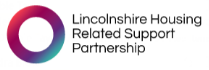 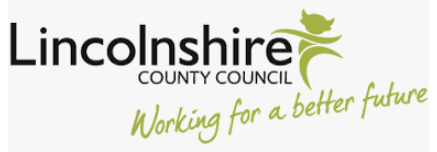 V1.8 GuidanceWhen completing the form please select one statement that best applies to the individual.Please provide any additional information in the boxes provided to help us better understand the individual’s situation.Please use the section at the end of this document entitled ‘professional judgement’ to summarise what you think might help them achieve resolution. This will be based upon your knowledge of the individual, their particular issues, worries and circumstances, and what prompted a referral at this point.If the individual has been in supported living facilities such as hospital, prison, foster care, or other supported accommodation, please balance your answers with knowledge of the applicant prior to this accommodation.If you are unsure of the answers, please consult with other agencies or a recent support accommodation provider for further information.Scoring Please insert the assessed score against each criterion point and add up the total score. SERVICE USER DETAILSSERVICE USER DETAILSSERVICE USER DETAILSSERVICE USER DETAILSSERVICE USER DETAILSNameDOBPhone NumberAddressLast area of residenceCountyDistrictREFERRER DETAILSREFERRER DETAILSNameOrganisationContact DetailsDateFORM COMPLETIONFORM COMPLETIONWas the form completed with the individual present?  Yes                  NoCommentsCommentsIf not, how was the information gathered for the Triage?                                      If not, how was the information gathered for the Triage?                                      CONSENTCONSENTHas the applicant given consent for a referral to:Has the applicant given consent for a referral to:Housing Related Support  Yes             NoVulnerable Adult Panel or equivalent multi-disciplinary team  Yes             No1. ENGAGEMENT WITH FRONTLINE SERVICES1. ENGAGEMENT WITH FRONTLINE SERVICES1. ENGAGEMENT WITH FRONTLINE SERVICESALWAYS engages with services 0USUALLY (rarely misses appointments)1HALF THE TIME (sometimes misses appointments)2RARELY (rarely attends appointments)3NEVER engages with services  - (Consistently misses almost all appointments) 4Please provide evidence to explain your score (If the individual has not consented, please detail what has prompted this referral).Please provide evidence to explain your score (If the individual has not consented, please detail what has prompted this referral).Please provide evidence to explain your score (If the individual has not consented, please detail what has prompted this referral).2. HOUSING STABILITY2. HOUSING STABILITY2. HOUSING STABILITYSettled accommodation with no concerns about ability to manage accommodation independently.0Need to leave accommodation within 6 months or Settled accommodation with some minor concerns about ability to manage accommodation independently (requires improved skills to maintain a tenancy).1Need to leave accommodation within 3 months or Settled accommodation with some concerns about ability to manage accommodation independently (requires improved skills to maintain a tenancy).2Need to leave accommodation within 56 days or Settled accommodation with medium concerns about ability to manage accommodation independently (requires improved skills to maintain a tenancy).3Need to leave accommodation within next 2 weeks or temporary accommodation or settled accommodation with high concerns about ability to manage independently (requires improved skills to maintain a tenancy).4No accommodation or subject to significant abuse in current housing or imminently losing accommodation or settled accommodation with very high concerns about ability to manage independently (requires improved skills to maintain a tenancy).5Please describe client’s current housing situationPlease describe client’s current housing situationPlease describe client’s current housing situation3. TENANCY HISTORYPlease refer to the applicant’s address history for pattern of successful to unsuccessful housing placements.3. TENANCY HISTORYPlease refer to the applicant’s address history for pattern of successful to unsuccessful housing placements.3. TENANCY HISTORYPlease refer to the applicant’s address history for pattern of successful to unsuccessful housing placements.Never been asked to leave a housing placement. 0Has more successful than unsuccessful placements.1Mix of successful and unsuccessful housing placements2Asked to leave more often than not and/or never held a tenancy before3Asked to leave all, or almost all, housing placements4Please provide evidence to support your score.Include any recurring triggers for being asked to leave (if applicant has evictions including periods in custody)Please provide evidence to support your score.Include any recurring triggers for being asked to leave (if applicant has evictions including periods in custody)Please provide evidence to support your score.Include any recurring triggers for being asked to leave (if applicant has evictions including periods in custody)4. PHYSICAL HEALTH4. PHYSICAL HEALTH4. PHYSICAL HEALTHNo health issues0Health issues with minor effect on daily functioning1Health issues with moderate effect on daily functioning2Health issues with major effect on daily functioning3Health issues with life threatening effect on daily functioning4Please provide evidence to support your scorePlease provide evidence to support your scorePlease provide evidence to support your score5. RISK TO OTHERSPlease consider charges for violent offences, evictions for violence, domestic abuse call outs, and court orders to prevent access to children.Information from probation / previous accommodation provider would be valuable.5. RISK TO OTHERSPlease consider charges for violent offences, evictions for violence, domestic abuse call outs, and court orders to prevent access to children.Information from probation / previous accommodation provider would be valuable.5. RISK TO OTHERSPlease consider charges for violent offences, evictions for violence, domestic abuse call outs, and court orders to prevent access to children.Information from probation / previous accommodation provider would be valuable.No concerns the applicant is a risk to others 0Low risk of harm to others (for example minor antisocial behaviour)1Medium risk of harm to others. (medium risk to property and minor risk to others)2High risk of significant harm to others (higher risk of antisocial behaviour, offending or criminal behaviour)3Immediate and current risk of harm to others (dangerous behaviour, offending or criminal behaviour)4Please provide evidence to support your scorePlease provide evidence to support your scorePlease provide evidence to support your score6. RISK FROM OTHERSConsider all forms of abuse – physical, domestic, mental, financial, threats, sexual, cuckooing.Consider ability of applicant to safeguard against abuse from others, e.g. Learning difficulties 6. RISK FROM OTHERSConsider all forms of abuse – physical, domestic, mental, financial, threats, sexual, cuckooing.Consider ability of applicant to safeguard against abuse from others, e.g. Learning difficulties 6. RISK FROM OTHERSConsider all forms of abuse – physical, domestic, mental, financial, threats, sexual, cuckooing.Consider ability of applicant to safeguard against abuse from others, e.g. Learning difficulties No risk of harm from others 0Low risk of harm from others  (minor concerns)1Medium risk of harm from others (Probably in risk to be abused or exploitation)2High risk of significant harm from others (Suspected occurrence  of abuse of exploitation)3Immediate and current risk of harm from others (Evident abuse or exploitation)4Please provide evidence to support your scorePlease provide evidence to support your scorePlease provide evidence to support your score7. RISK TO SELF.7. RISK TO SELF.7. RISK TO SELF.No risk of self harm0Minor concern of intentional self-harm  or unintentional risk to physical safety1Medium risk to self-harm or suicide attempt or unintentional risk to physical safety2High risk of self-harm or suicide attempt, self-neglect, unsafe behaviour or unable to maintain a safe home environment 3Immediate risk of self-harm or suicide attempt, self-neglect, unsafe behaviour or unable to maintain a safe home environment 4Please provide evidence to support your scorePlease provide evidence to support your scorePlease provide evidence to support your score8. MENTAL HEALTHPlease ask for diagnosis OR lived experience of MH conditions including depression, anxiety, anger management issues, personality disorders. Ask for severity of condition – suicide attempts, suicidal thoughts, psychosis and treatment. It does not necessarily need to be a diagnosed condition. This section is mainly to evaluate the impact of any mental health condition into the service user's everyday life.8. MENTAL HEALTHPlease ask for diagnosis OR lived experience of MH conditions including depression, anxiety, anger management issues, personality disorders. Ask for severity of condition – suicide attempts, suicidal thoughts, psychosis and treatment. It does not necessarily need to be a diagnosed condition. This section is mainly to evaluate the impact of any mental health condition into the service user's everyday life.8. MENTAL HEALTHPlease ask for diagnosis OR lived experience of MH conditions including depression, anxiety, anger management issues, personality disorders. Ask for severity of condition – suicide attempts, suicidal thoughts, psychosis and treatment. It does not necessarily need to be a diagnosed condition. This section is mainly to evaluate the impact of any mental health condition into the service user's everyday life.No mental health issues0General mental health issues but managing well.1Mental health issues with some concerns2Mental health issues with serious concerns3Mental health issues with immediate and high concerns4Please provide evidence to support your scorePlease provide evidence to support your scorePlease provide evidence to support your score9. SUBSTANCE USEPlease provide independent verification of substance use if you can.Please include impact on own health – eg. liver damage, abscesses, drug-induced MH issuesPlease include impact on others – eg. aggressive behaviour when drinking or taking substances9. SUBSTANCE USEPlease provide independent verification of substance use if you can.Please include impact on own health – eg. liver damage, abscesses, drug-induced MH issuesPlease include impact on others – eg. aggressive behaviour when drinking or taking substances9. SUBSTANCE USEPlease provide independent verification of substance use if you can.Please include impact on own health – eg. liver damage, abscesses, drug-induced MH issuesPlease include impact on others – eg. aggressive behaviour when drinking or taking substancesNo drug use / social drinker only0Not currently using substances but has recent history of problematic drug or alcohol use1Substance use is stable and may or may not be in regular contact with treatment services 2Dependent substance misuse with significant impact on own wellbeing, risk to self, others, willing to engage with treatment services but may find this challenging3Chaotic substance misuse, not engaging with treatment services, significant risk to health and wellbeing, may include high risk behaviours with risk to self or others 4Please provide evidence to support your scorePlease provide evidence to support your scorePlease provide evidence to support your score10. SUPPORT NETWORK10. SUPPORT NETWORK10. SUPPORT NETWORKStrong network of local family and/or friends who are supportive0Consistent support from family and friends with minor limitations1Inconsistent support or support but not locally2Limited network of local family and/or friends who are supportive3Social network comprises of people who are harmful to them or No support network, isolated.4Please provide evidence to support your scorePlease provide evidence to support your scorePlease provide evidence to support your score11. Learning Disabilities and AutismThis section is related to all service users that have a diagnosed or suspected Learning disability or autism. 11. Learning Disabilities and AutismThis section is related to all service users that have a diagnosed or suspected Learning disability or autism. 11. Learning Disabilities and AutismThis section is related to all service users that have a diagnosed or suspected Learning disability or autism. No Learning disabilities0Learning Disabilities or Autism but coping well and appropriate existing support 1Learning Disabilities or Autism that requires minimal additional support to function daily.2Learning Disabilities or Autism that requires some support to function daily.3Learning Disabilities or Autism that requires significant support to function daily.4Please provide evidence to support your scorePlease provide evidence to support your scorePlease provide evidence to support your scoreProfessional JudgementSummarise, what in your professional judgement, you believe to be the particular issues, worries and circumstances for the individual, and what might help them achieve resolution.   CriterionScore1Engagement with front line services2Housing Stability3Tenancy History 4Physical Health5Risk to others6Risk from others7Risk to self8Mental Health9Substance Use10Support Network11Learning Disabilities & AutismTOTAL SCORE